    КАРАР                                  №04                  ПОСТАНОВЛЕНИЕ    17 февраль 2022й.                                                        17 февраля 2022г.О проведении надзорно-профилактическойоперации «Жилище-2022» на территории сельского поселения Ижбердинский сельсовет муниципальногорайона Кугарчинский район Республики Башкортостан	   В соответствии с Федеральными законами № 69-ФЗ от 21.12.1994 г.                            (ред. от 23.06.2016 г.) «О пожарной безопасности», № 123-ФЗ от 22.07.2008 г.                     (в ред. от 03.07.2016 г.) «Технический регламент о требованиях пожарной безопасности», № 131-ФЗ от 06.10.2003 г. (в ред. от 28.12.2016 г.) «Об общих принципах организации местного самоуправления в Российской Федерации», в целях профилактики пожаров, гибели людей от них, а также проведения комплекса превентивных мер, минимизации материальных и социальных потерь от пожаров, п о с т а н о в л я ю:	1. Провести в период с 17 января 2022 года по 10 января 2023 года на территории сельского поселения Ижбердинский сельсовет муниципального района Кугарчинский район Республики Башкортостан надзорно - профилактической операции «Жилище – 2022» (далее – профилактическая операция).	2. Утвердить план проведения профилактической операции (приложение № 1).	3. Создать профилактические группы, включая в себя работников и сотрудников социальной защиты, членов добровольной пожарной охраны, участковых уполномоченных отдела МВД по Кугарчинскому району, старост населенных пунктов.        4. Разработать и согласовать план проведения операции «Жилище-2022» на территории сельского поселения Ижбердинский сельсовет с председателем ЧС и ОПБ муниципального района Кугарчинский район.           5. Организовать проверку противопожарного состояния жилых домов граждан и участия населения в тушении пожаров, распределение вида инвентаря при сборе на пожар.           6. Провести сход граждан по вопросам пожарной безопасности по месту жительства.           7. Изыскать возможности по ремонту электропроводок и печного отопления при работе с одинокими престарелыми гражданами.           8. Рекомендовать заведующему МБОУ ООШ д.Сапыково проводить занятия с учащимся на противопожарные темы и на предмет предупреждения пожаров от детской шалости с огнем.            9. Рекомендовать руководителям организаций независимо от их организационно-правовых форм провести проверки противопожарного состояния производственных, административных, складских и подсобных помещений.           10. Разместить данное постановление на официальном сайте http://igberdino.ru , освещать проводимые мероприятия и проблемные вопросы в области пожарной безопасности жилищного фонда и населенных пунктов в средствах массовой информации, подготовить цикл передач, печатных публикаций, выпуск тематических буклетов  и распространение памяток, листовок на противопожарную тематику.           11. Контроль за выполнением данного постановления оставляю за собой.            Глава сельского поселения            Ижбердинский сельсовет                              Н.Б.Ибрагимов                                                                                                    Приложение №1                                                                    к постановлению администрации                                                                    сельского поселения Ижбердинский                                                          сельсовет №04 от 17.02.2022г.СОСТАВпрофилактической группы «Жилище-2022» на территории сельского поселения Ижбердинский сельсовет муниципального районаКугарчинский район Республики БашкортостанИбрагимов Наиль Булатович -глава сельского поселения Ижбердинский сельсовет муниципального района Кугарчинский район Республики Башкортостан.Гаврилов Николай Петрович- староста с.КаранСурков Сергей Иосифович- староста  с.ИжбердиноГераськина Людмила Витальевна- социальный работник с.ИжбердиноДавлетбаев Халил Ямилович- иман-хатиб мечети д.СапыковоДавлетбаева Дилара Валеевна- медсестра ФАП д.СапыковоДепутаты Совета СП:- Давлетбаев Шамиль Камилович.- Саиткулова Дания Шайхетдиновна- Попов Димитрий Алексеевич- Горянина Ольга Михайловна- Суняйкина Мария Васильевна- Хренова Ирина Владимировна9.  Члены ДПД:      -Мишин Дмитрий Петрович      -Попов Семен Алексеевич      -Горянин Михаил Васильевич      -Суняйкин Василий Викторович10.Хренов Петр Сергеевич-слесарь ОАО ГАЗ СЕРВИС11.Смирнов Николай Александрович- мастер Максютовского участка РЭС с.Мраково12. Рахманкулов Руслан Наильевич –оперуполномоченный участковый ОВД по Кугарчинскому районуУправляющий делами СП Ижбердинский сельсовет                                  И.А.Хасанова.БАШҠОРТОСТАН РЕСПУБЛИКАҺЫКҮГӘРСЕН РАЙОНЫ МУНИЦИПАЛЬ РАЙОНЫНЫҢ ИШБИРҘЕ АУЫЛ СОВЕТЫ   АУЫЛ БИЛӘМӘҺЕ хакимиәте 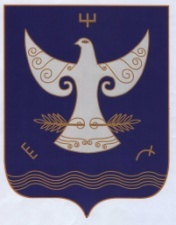         РЕСПУБЛИКА БАШКОРТОСТАН    АДМИНИСТРАЦИЯ  СЕЛЬСКОГО ПОСЕЛЕНИЯ ИЖБЕРДИНСКИЙ СЕЛЬСОВЕТ        МУНИЦИПАЛЬНОГО РАЙОНА              КУГАРЧИНСКИЙ РАЙОН        453344  Сапыҡ ауылы,  Үҙәк урам, 1Б        РЕСПУБЛИКА БАШКОРТОСТАН    АДМИНИСТРАЦИЯ  СЕЛЬСКОГО ПОСЕЛЕНИЯ ИЖБЕРДИНСКИЙ СЕЛЬСОВЕТ        МУНИЦИПАЛЬНОГО РАЙОНА              КУГАРЧИНСКИЙ РАЙОН        453344  Сапыҡ ауылы,  Үҙәк урам, 1Б    453344  д.Сапыково, ул.Центральная, 1Б 